Мой вариант №37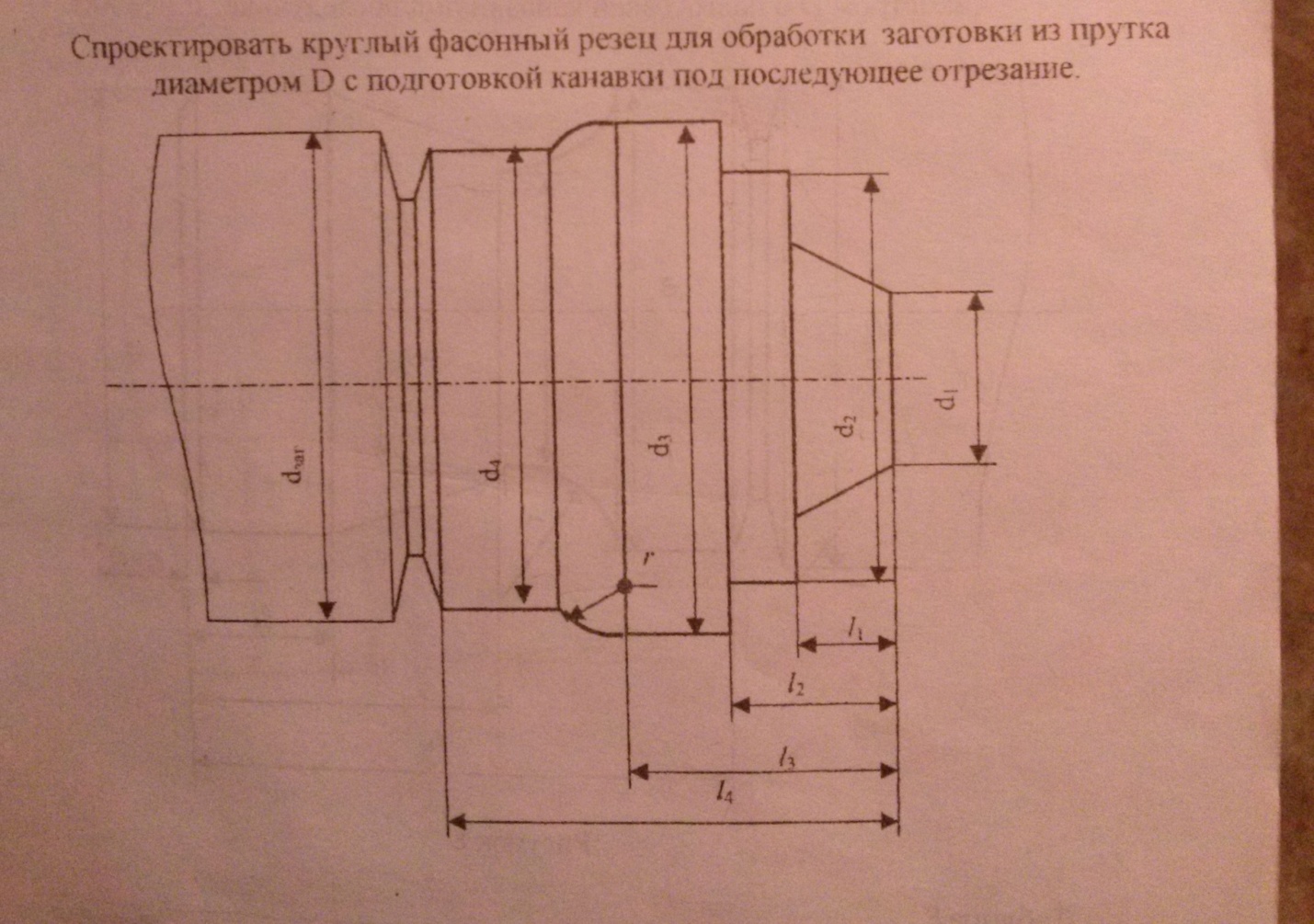 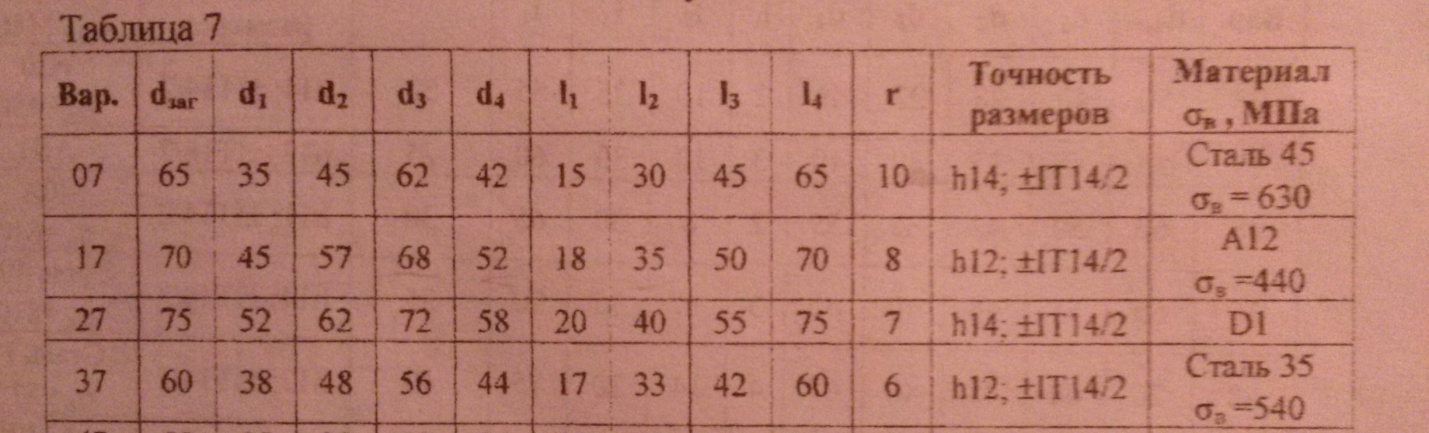 